RAPPORT D’INCIDENT/ACCIDENT DU TRAVAIL 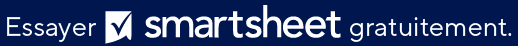 COORDONNÉES DE L’EMPLOYÉDESCRIPTION DE L’INCIDENTDESCRIPTION DE LA BLESSURERAPPORT DE BLESSURE AU DOSÀ remplir lorsqu’une blessure au dos est signalée par l’employé blessé. Si ce n’est pas le cas, passez à la page suivante. DEMANDES D’INDEMNISATION ANTÉRIEURESLIBÉRATION MÉDICALEEn vertu de la loi actuelle sur les accidents du travail, l’employeur a droit à une libération médicale signée. Par la présente, j’autorise toute personne qui, dans le passé, m’a soigné, traité ou examiné médicalement à divulguer ces informations à mon employeur, à l’organisation de soins gérés par mon employeur, ou au représentant désigné de mon employeur. Par la présente, j’autorise également toute personne qui, dans le futur, peut être amenée à me soigner, me traiter ou m’examiner médicalement à divulguer ces informations à mon employeur, à l’organisation de soins gérés par mon employeur, ou au représentant désigné de mon employeur. De plus, j’autorise par la présente toute personne qui pourrait disposer d’informations de quelque nature que ce soit qui pourraient être utilisées pour prendre une décision dans le cadre d’une demande d’indemnisation pour blessure ou maladie découlant de la lésion ou de la maladie décrite ci-dessus à divulguer ces informations à mon employeur, à l’organisation de soins gérés par mon employeur, ou au représentant désigné de mon employeur. Une copie de ce formulaire servira d’original. RAPPORT SOUMIS PARRAPPORT REÇU PARNOMID DE L’EMPLOYÉNUMÉRO DE SÉCURITÉ SOCIALEINTITULÉ DU POSTESERVICESERVICEADRESSE DU DOMICILEADRESSE DU DOMICILETÉLÉPHONE FIXEADRESSE E-MAILHOMME OU FEMMEDATE DE NAISSANCEEMPLACEMENTDATE DE L’INCIDENTHEURE DE L’INCIDENTDESCRIPTION DE L’INCIDENTDécrivez avec autant de détail que possible ce qui a causé l’incident/accident/blessure, ce que vous faisiez juste avant l’incident, et ce que vous avez fait après l’incident. Nommez les objets ou substances impliqués. DESCRIPTION DE L’INCIDENTDécrivez avec autant de détail que possible ce qui a causé l’incident/accident/blessure, ce que vous faisiez juste avant l’incident, et ce que vous avez fait après l’incident. Nommez les objets ou substances impliqués. DESCRIPTION DE L’INCIDENTDécrivez avec autant de détail que possible ce qui a causé l’incident/accident/blessure, ce que vous faisiez juste avant l’incident, et ce que vous avez fait après l’incident. Nommez les objets ou substances impliqués. Avez-vous effectué des tâches habituelles au moment de l’incident ?OUINONQuelqu’un vous a-t-il vu vous blesser ?OUINONSi oui, indiquez tous les témoins :Si oui, indiquez tous les témoins :Si oui, indiquez tous les témoins :Si oui, indiquez tous les témoins :Si oui, indiquez tous les témoins :Si oui, indiquez tous les témoins :Avez-vous signalé cet incident à quelqu’un ?Avez-vous signalé cet incident à quelqu’un ?OUINONSi OUI :Si OUI :Si OUI :Si OUI :Si OUI :Si OUI :Si OUI :SIGNALÉ À NOMFONCTIONFONCTIONDATE DE SIGNALEMENTDATE DE SIGNALEMENTDATE DE SIGNALEMENTDATE DE SIGNALEMENTSi NON, expliquez pourquoi vous avez choisi de ne pas signaler :Si NON, expliquez pourquoi vous avez choisi de ne pas signaler :Si NON, expliquez pourquoi vous avez choisi de ne pas signaler :Si NON, expliquez pourquoi vous avez choisi de ne pas signaler :Si NON, expliquez pourquoi vous avez choisi de ne pas signaler :Si NON, expliquez pourquoi vous avez choisi de ne pas signaler :Si NON, expliquez pourquoi vous avez choisi de ne pas signaler :NATURE DE LA BLESSURE Sélectionnez tout ce qui s’appliqueNATURE DE LA BLESSURE Sélectionnez tout ce qui s’appliqueNATURE DE LA BLESSURE Sélectionnez tout ce qui s’appliqueNATURE DE LA BLESSURE Sélectionnez tout ce qui s’appliqueNATURE DE LA BLESSURE Sélectionnez tout ce qui s’appliqueNATURE DE LA BLESSURE Sélectionnez tout ce qui s’appliqueNATURE DE LA BLESSURE Sélectionnez tout ce qui s’appliqueNATURE DE LA BLESSURE Sélectionnez tout ce qui s’appliqueNATURE DE LA BLESSURE Sélectionnez tout ce qui s’appliqueNATURE DE LA BLESSURE Sélectionnez tout ce qui s’appliqueNATURE DE LA BLESSURE Sélectionnez tout ce qui s’appliqueNATURE DE LA BLESSURE Sélectionnez tout ce qui s’appliqueAbrasion, érafluresAmputationFractureHématomeBrûlure (chaleur)Brûlure (chimique)CommotionBlessures par écrasementCoupe, lacération, ponctionCoupe, lacération, ponctionCoupe, lacération, ponctionHernieMaladieEntorse, élongationDommages au système corporelDommages au système corporelDommages au système corporelAutres, décrivez :DESCRIPTION DE LA BLESSURE DESCRIPTION DE LA BLESSURE DESCRIPTION DE LA BLESSURE DESCRIPTION DE LA BLESSURE DESCRIPTION DE LA BLESSURE DESCRIPTION DE LA BLESSURE DESCRIPTION DE LA BLESSURE PARTIE DU CORPS AFFECTÉE coloriez tout ce qui s’appliquePARTIE DU CORPS AFFECTÉE coloriez tout ce qui s’appliquePARTIE DU CORPS AFFECTÉE coloriez tout ce qui s’appliquePARTIE DU CORPS AFFECTÉE coloriez tout ce qui s’appliquePARTIE DU CORPS AFFECTÉE coloriez tout ce qui s’applique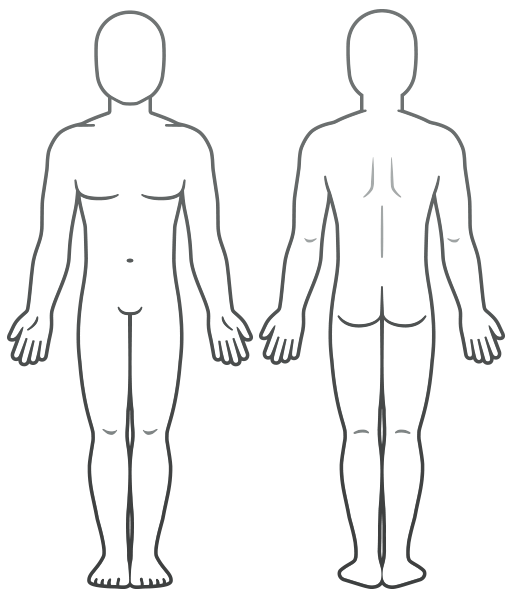 Les premiers soins ont-ils été prodigués sur les lieux ?Les premiers soins ont-ils été prodigués sur les lieux ?Les premiers soins ont-ils été prodigués sur les lieux ?Les premiers soins ont-ils été prodigués sur les lieux ?Si oui, qui a administré les premiers soins ?OUINONVeuillez décrire les premiers soins administrés.Veuillez décrire les premiers soins administrés.Veuillez décrire les premiers soins administrés.Veuillez décrire les premiers soins administrés.Veuillez décrire les premiers soins administrés.Un traitement médical était-il nécessaire ?Un traitement médical était-il nécessaire ?Un traitement médical était-il nécessaire ?Un traitement médical était-il nécessaire ?SI OUI, NOM DE L’HÔPITAL/DU MÉDECIN :OUINONDATE DE VISITEDATE DE VISITEHEURE DE VISITEHEURE DE VISITETÉLÉPHONE DE L’HÔPITAL/DU MÉDECINAvez-vous déjà eu une blessure similaire ?OUINONUne blessure similaire a-t-elle été traitée ?OUINONSi oui, décrivez la blessure antérieureSi oui, décrivez la blessure antérieureSi oui, décrivez la blessure antérieureSi oui, décrivez la blessure antérieureSi oui, décrivez la blessure antérieureSi OUI, où, quand et par qui avez-vous été traité ?Si OUI, où, quand et par qui avez-vous été traité ?Si OUI, où, quand et par qui avez-vous été traité ?Si OUI, où, quand et par qui avez-vous été traité ?Si OUI, où, quand et par qui avez-vous été traité ?Quelle partie de votre dos vous fait mal à présent ? Quelle partie de votre dos vous fait mal à présent ? Quelle partie de votre dos vous fait mal à présent ? Quelle partie de votre dos vous fait mal à présent ? Quelle partie de votre dos vous fait mal à présent ? Quelle partie de votre dos vous fait mal à présent ? Quand avez-vous remarqué pour la première fois ce mal de dos ?Quand avez-vous remarqué pour la première fois ce mal de dos ?DATE :HEURE :Qu’était-ce que vous faisiez à ce moment-là ? Expliquez en détail.Si vous souleviez un objet, quel était-il et à quel point était-il lourd ?Qu’avez-vous ressenti ?Quelle était la durée entre la blessure et votre incapacité, le cas échéant ?Quelqu’un vous a-t-il vu vous blesser ?OUINONSi oui, indiquez tous les témoins :Si oui, indiquez tous les témoins :Si oui, indiquez tous les témoins :Si oui, indiquez tous les témoins :Si oui, indiquez tous les témoins :Si oui, indiquez tous les témoins :Avez-vous signalé cet incident à quelqu’un ?Avez-vous signalé cet incident à quelqu’un ?OUINONSi OUI :Si OUI :Si OUI :Si OUI :Si OUI :Si OUI :Si OUI :SIGNALÉ À NOMFONCTIONFONCTIONDATE DE SIGNALEMENTDATE DE SIGNALEMENTDATE DE SIGNALEMENTDATE DE SIGNALEMENTAvez-vous déjà eu une blessure au dos auparavant ?OUINONAvez-vous déjà été traité par un médecin ?OUINONNONSi OUI, quand ? Et quelle partie de votre dos ?Si OUI, quand ? Et quelle partie de votre dos ?Si OUI, quand ? Et quelle partie de votre dos ?Si OUI, quand ? Et quelle partie de votre dos ?Si OUI, quand ? Et quelle partie de votre dos ?Si OUI, où, quand et par qui avez-vous été traité ?Si OUI, où, quand et par qui avez-vous été traité ?Si OUI, où, quand et par qui avez-vous été traité ?Si OUI, où, quand et par qui avez-vous été traité ?Si OUI, où, quand et par qui avez-vous été traité ?Si OUI, où, quand et par qui avez-vous été traité ?Si vous avez déjà été blessé, cela vous a-t-il donné des problèmes depuis ? Expliquez.Si vous avez déjà été blessé, cela vous a-t-il donné des problèmes depuis ? Expliquez.Si vous avez déjà été blessé, cela vous a-t-il donné des problèmes depuis ? Expliquez.Si vous avez déjà été blessé, cela vous a-t-il donné des problèmes depuis ? Expliquez.Si vous avez déjà été blessé, cela vous a-t-il donné des problèmes depuis ? Expliquez.Si vous avez déjà été blessé, cela vous a-t-il donné des problèmes depuis ? Expliquez.Si vous avez déjà été blessé, cela vous a-t-il donné des problèmes depuis ? Expliquez.Si vous avez déjà été blessé, cela vous a-t-il donné des problèmes depuis ? Expliquez.Si vous avez déjà été blessé, cela vous a-t-il donné des problèmes depuis ? Expliquez.Si vous avez déjà été blessé, cela vous a-t-il donné des problèmes depuis ? Expliquez.Avez-vous déjà reçu ou déposé une demande d’indemnisation en raison d’une blessure au dos ?OUINONAvez-vous déjà reçu ou déposé une demande d’indemnisation en raison d’une autre blessure ?OUINONSi oui, indiquez les numéros des réclamations du Bureau des accidents du travail :Si oui, indiquez les numéros des réclamations du Bureau des accidents du travail :Si oui, indiquez les numéros des réclamations du Bureau des accidents du travail :Si oui, indiquez les numéros des réclamations du Bureau des accidents du travail :Si oui, indiquez les numéros des réclamations du Bureau des accidents du travail :Si oui, indiquez les numéros des réclamations du Bureau des accidents du travail :NOM DE L’EMPLOYÉ manuscritSIGNATURE DE L’EMPLOYÉDATENOMSIGNATUREDATENOMSIGNATUREDATEEXCLUSION DE RESPONSABILITÉTous les articles, modèles ou informations proposés par Smartsheet sur le site web sont fournis à titre de référence uniquement. Bien que nous nous efforcions de maintenir les informations à jour et exactes, nous ne faisons aucune déclaration, ni n’offrons aucune garantie, de quelque nature que ce soit, expresse ou implicite, quant à l’exhaustivité, l’exactitude, la fiabilité, la pertinence ou la disponibilité du site web, ou des informations, articles, modèles ou graphiques liés, contenus sur le site. Toute la confiance que vous accordez à ces informations relève de votre propre responsabilité, à vos propres risques.